大连民族大学硕士研究生导师信息采集表一、基本信息注：学科/类别、招生方向/领域须与招生专业目录保持一致。二、代表性学术论文与著作注：限5项，导师须为第一作者，文献格式遵循GB/T 7714-2015。三、政府科研奖励成果注：限5项，指政府自然科学奖、技术发明奖和科技进步奖，孙冶方经济学奖、中国专利奖、何梁何利科技奖等优秀成果奖。四、代表性科研项目注：限5项，导师须为项目负责人。五、其他代表性成果注：限5项。六、指导研究生科研或创新代表性成果注：限5项，研究生为第一或第二作者（导师第一作者）的科研或省级及以上创新成果。七、主要学术兼职及荣誉称号注：限5项。姓    名丁健丁健性别男职    称副教授最高学位及授予单位最高学位及授予单位最高学位及授予单位博士  东北林业大学博士  东北林业大学博士  东北林业大学博士  东北林业大学所在学院环境与资源学院环境与资源学院环境与资源学院环境与资源学院电子邮箱dingjian@dlnu.edu.cn学科/类别林业林业林业林业招生方向/领域森林资源培育所在科研平台及职务所在科研平台及职务所在科研平台及职务文冠果产业国家创新联盟 副秘书长文冠果产业国家创新联盟 副秘书长文冠果产业国家创新联盟 副秘书长文冠果产业国家创新联盟 副秘书长(学习与工作经历、研究方向及成果统计等信息)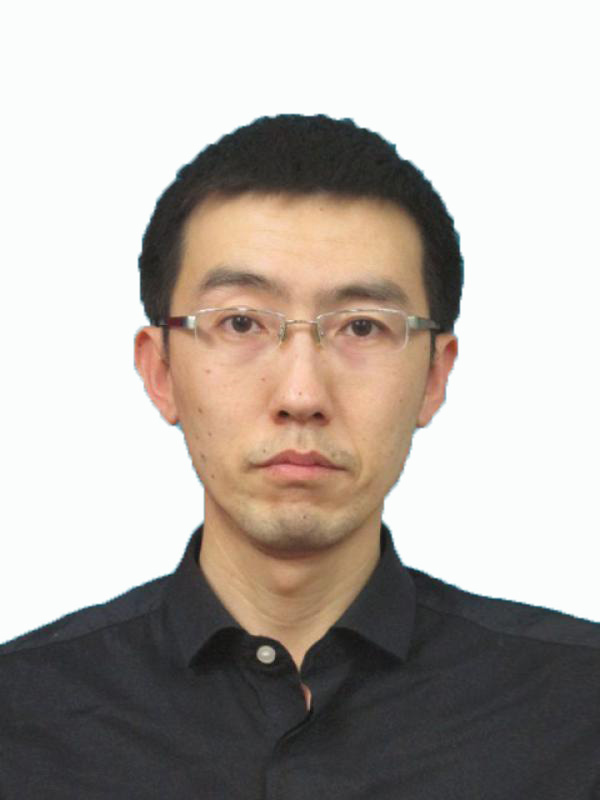 学习经历2012-09至2016-06, 东北林业大学, 博士2006-09至2009-06, 东北农业大学, 硕士2002-09至2006-06, 沈阳农业大学, 学士工作经历2022-06至今,        大连民族大学, 林业与生物技术系, 系主任2019-04至2022-06  大连民族大学, 生物科学与技术系, 系副主任                       （其间：2021.07铜仁市林业局油茶专班成员（挂职））2018-09至今,        大连民族大学, 环境与资源学院, 副教授2016-09至2018-08  大连民族大学, 环境与资源学院, 讲师             （其间：2017.05铜仁市玉屏县林业局副局长（挂职））2012-04至2016-09  黑龙江省农业科学院, 浆果研究所, 副主任、党支部书记2009-07至2012-04  黑龙江省农业科学院, 浆果研究所, 沙棘研究室, 科员（其间：2011.09评为助理研究员）研究方向木本油料品质、抗性形成机制，及分子选育与良种繁育。成果统计主持国家自然科学基金项目1项、省级项目2项；发表SCI论文7篇（1区TOP期刊2篇）、EI收录3篇；获国家发明专利6项、植物新品种和林木良种10个。(学习与工作经历、研究方向及成果统计等信息)学习经历2012-09至2016-06, 东北林业大学, 博士2006-09至2009-06, 东北农业大学, 硕士2002-09至2006-06, 沈阳农业大学, 学士工作经历2022-06至今,        大连民族大学, 林业与生物技术系, 系主任2019-04至2022-06  大连民族大学, 生物科学与技术系, 系副主任                       （其间：2021.07铜仁市林业局油茶专班成员（挂职））2018-09至今,        大连民族大学, 环境与资源学院, 副教授2016-09至2018-08  大连民族大学, 环境与资源学院, 讲师             （其间：2017.05铜仁市玉屏县林业局副局长（挂职））2012-04至2016-09  黑龙江省农业科学院, 浆果研究所, 副主任、党支部书记2009-07至2012-04  黑龙江省农业科学院, 浆果研究所, 沙棘研究室, 科员（其间：2011.09评为助理研究员）研究方向木本油料品质、抗性形成机制，及分子选育与良种繁育。成果统计主持国家自然科学基金项目1项、省级项目2项；发表SCI论文7篇（1区TOP期刊2篇）、EI收录3篇；获国家发明专利6项、植物新品种和林木良种10个。(学习与工作经历、研究方向及成果统计等信息)学习经历2012-09至2016-06, 东北林业大学, 博士2006-09至2009-06, 东北农业大学, 硕士2002-09至2006-06, 沈阳农业大学, 学士工作经历2022-06至今,        大连民族大学, 林业与生物技术系, 系主任2019-04至2022-06  大连民族大学, 生物科学与技术系, 系副主任                       （其间：2021.07铜仁市林业局油茶专班成员（挂职））2018-09至今,        大连民族大学, 环境与资源学院, 副教授2016-09至2018-08  大连民族大学, 环境与资源学院, 讲师             （其间：2017.05铜仁市玉屏县林业局副局长（挂职））2012-04至2016-09  黑龙江省农业科学院, 浆果研究所, 副主任、党支部书记2009-07至2012-04  黑龙江省农业科学院, 浆果研究所, 沙棘研究室, 科员（其间：2011.09评为助理研究员）研究方向木本油料品质、抗性形成机制，及分子选育与良种繁育。成果统计主持国家自然科学基金项目1项、省级项目2项；发表SCI论文7篇（1区TOP期刊2篇）、EI收录3篇；获国家发明专利6项、植物新品种和林木良种10个。(学习与工作经历、研究方向及成果统计等信息)学习经历2012-09至2016-06, 东北林业大学, 博士2006-09至2009-06, 东北农业大学, 硕士2002-09至2006-06, 沈阳农业大学, 学士工作经历2022-06至今,        大连民族大学, 林业与生物技术系, 系主任2019-04至2022-06  大连民族大学, 生物科学与技术系, 系副主任                       （其间：2021.07铜仁市林业局油茶专班成员（挂职））2018-09至今,        大连民族大学, 环境与资源学院, 副教授2016-09至2018-08  大连民族大学, 环境与资源学院, 讲师             （其间：2017.05铜仁市玉屏县林业局副局长（挂职））2012-04至2016-09  黑龙江省农业科学院, 浆果研究所, 副主任、党支部书记2009-07至2012-04  黑龙江省农业科学院, 浆果研究所, 沙棘研究室, 科员（其间：2011.09评为助理研究员）研究方向木本油料品质、抗性形成机制，及分子选育与良种繁育。成果统计主持国家自然科学基金项目1项、省级项目2项；发表SCI论文7篇（1区TOP期刊2篇）、EI收录3篇；获国家发明专利6项、植物新品种和林木良种10个。(学习与工作经历、研究方向及成果统计等信息)学习经历2012-09至2016-06, 东北林业大学, 博士2006-09至2009-06, 东北农业大学, 硕士2002-09至2006-06, 沈阳农业大学, 学士工作经历2022-06至今,        大连民族大学, 林业与生物技术系, 系主任2019-04至2022-06  大连民族大学, 生物科学与技术系, 系副主任                       （其间：2021.07铜仁市林业局油茶专班成员（挂职））2018-09至今,        大连民族大学, 环境与资源学院, 副教授2016-09至2018-08  大连民族大学, 环境与资源学院, 讲师             （其间：2017.05铜仁市玉屏县林业局副局长（挂职））2012-04至2016-09  黑龙江省农业科学院, 浆果研究所, 副主任、党支部书记2009-07至2012-04  黑龙江省农业科学院, 浆果研究所, 沙棘研究室, 科员（其间：2011.09评为助理研究员）研究方向木本油料品质、抗性形成机制，及分子选育与良种繁育。成果统计主持国家自然科学基金项目1项、省级项目2项；发表SCI论文7篇（1区TOP期刊2篇）、EI收录3篇；获国家发明专利6项、植物新品种和林木良种10个。(学习与工作经历、研究方向及成果统计等信息)学习经历2012-09至2016-06, 东北林业大学, 博士2006-09至2009-06, 东北农业大学, 硕士2002-09至2006-06, 沈阳农业大学, 学士工作经历2022-06至今,        大连民族大学, 林业与生物技术系, 系主任2019-04至2022-06  大连民族大学, 生物科学与技术系, 系副主任                       （其间：2021.07铜仁市林业局油茶专班成员（挂职））2018-09至今,        大连民族大学, 环境与资源学院, 副教授2016-09至2018-08  大连民族大学, 环境与资源学院, 讲师             （其间：2017.05铜仁市玉屏县林业局副局长（挂职））2012-04至2016-09  黑龙江省农业科学院, 浆果研究所, 副主任、党支部书记2009-07至2012-04  黑龙江省农业科学院, 浆果研究所, 沙棘研究室, 科员（其间：2011.09评为助理研究员）研究方向木本油料品质、抗性形成机制，及分子选育与良种繁育。成果统计主持国家自然科学基金项目1项、省级项目2项；发表SCI论文7篇（1区TOP期刊2篇）、EI收录3篇；获国家发明专利6项、植物新品种和林木良种10个。(学习与工作经历、研究方向及成果统计等信息)学习经历2012-09至2016-06, 东北林业大学, 博士2006-09至2009-06, 东北农业大学, 硕士2002-09至2006-06, 沈阳农业大学, 学士工作经历2022-06至今,        大连民族大学, 林业与生物技术系, 系主任2019-04至2022-06  大连民族大学, 生物科学与技术系, 系副主任                       （其间：2021.07铜仁市林业局油茶专班成员（挂职））2018-09至今,        大连民族大学, 环境与资源学院, 副教授2016-09至2018-08  大连民族大学, 环境与资源学院, 讲师             （其间：2017.05铜仁市玉屏县林业局副局长（挂职））2012-04至2016-09  黑龙江省农业科学院, 浆果研究所, 副主任、党支部书记2009-07至2012-04  黑龙江省农业科学院, 浆果研究所, 沙棘研究室, 科员（其间：2011.09评为助理研究员）研究方向木本油料品质、抗性形成机制，及分子选育与良种繁育。成果统计主持国家自然科学基金项目1项、省级项目2项；发表SCI论文7篇（1区TOP期刊2篇）、EI收录3篇；获国家发明专利6项、植物新品种和林木良种10个。个人学术主页个人学术主页链接（选填）链接（选填）链接（选填）链接（选填）链接（选填）主讲研究生课程主讲研究生课程课程名称、慕课网址（选填）课程名称、慕课网址（选填）课程名称、慕课网址（选填）课程名称、慕课网址（选填）课程名称、慕课网址（选填）序号论文或著作题目（以参考文献格式列举）1Ding Jian, Ruan Chengjiang, Guan Ying, Li He, Du Wei, Lu Shunguang, Wen Xiufeng, Tang Ke, Chen Ye. Nontargeted metabolomic and multigene expression analyses reveal the mechanism of oil biosynthesis in sea buckthorn berry pulp rich in palmitoleic acid. Food Chemistry. 2022, 374: 131719.2Ding Jian, Ruan Chengjiang, Du Wei, Guan Ying. RNA-seq data reveals a coordinated regulation mechanism of multigenes involved in the high accumulation of palmitoleic acid and oil in sea buckthorn berry pulp. BMC Plant Biology, 2019, 19: 207.3Li Jingbin1, Ding Jian1, Yu Xue, Li He, Ruan Chengjiang. Identification and expression analysis of critical microRNA-transcription factor regulatory modules related to seed development and oil accumulation in developing Hippophae rhamnoides seeds. Industrial Crops and Products, 2019, 137: 33-42.4Ding Jian, Ruan Chengjiang, Guan Ying, Krishna Priti. Identification of microRNAs involved in lipid biosynthesis and seed size in developing sea buckthorn seeds using high-throughput sequencing. Scientific Reports, 2018, 8: 4022.5Ding Jian, Ruan Chengjiang, Guan Ying, Susan Mopper. Qualitative and quantitative assessment of fatty acids of hazelnut by GC-TOF/MS. In Book: Breeding and Health Benefits of Fruit and Nut Crops. IntechOpen, Chapter 6, 2018.6序号科研奖励成果名称获奖级别及单位获奖时间1油茶良种选育与丰产高效关键技术创新与应用三等奖大连民族大学2021年12月2抗逆油料作物种质选育与产业化关键技术创新及应用二等奖大连民族大学2021年1月3寒地浆果资源收集保存与创新利用三等奖黑龙江省农科院2012年12月…序号项目名称及来源起止年月1miR168b介导Δ9D基因调控沙棘果肉高积累棕榈油酸的机理研究，国家自然科学基金委青年科学基金项目2019/1-2021/122油茶优异基因资源挖掘和功能鉴定，贵州省科技厅支撑计划重点项目子课题2022/1-2024/123油茶高积累角鲨烯的分子机理及种质评价技术研究，贵州省科技厅基础研究计划项目2020/3-2023/34耐盐碱抗海风文冠果分子育种及微快繁技术研究与示范，辽宁省科技厅自然基金项目2020/5-2023/45沙棘“以苗繁苗”技术体系创新联合体，大连市科协高校创新助力联合体项目2018/2-2019/12序号成果名称、级别及来源单位、时间1国家发明专利：一种空心李高接换冠的砧芽配置方法，ZL2017114239 32.7，2020年8月2国家发明专利：沙棘GPD1基因，ZL 201711420331.0，2021年1月3国家发明专利：紫斑牡丹IKU2基因制备方法，ZL 201810989478.X，2021年5月4国家发明专利：一种刺五加目的基因SSR分子标记的筛选方法及应用，ZL 201810852453.5，2022年3月5国家植物新品种“高油1号”沙棘，20190345，2018年3月序号成果名称1国家发明专利：紫斑牡丹IKU2基因，ZL 201810988214.2，2021年12月23…序号学术兼职（荣誉称号）名称、批准（颁发）单位、时间1文冠果产业国家创新联盟副秘书长，文冠果产业国家创新联盟，2020-01至今2全市脱贫攻坚优秀共产党员，中共铜仁市委，2019-093国际沙棘协会咨询专家，水利部沙棘开发管理中心，2019-08至今4暑期社会实践优秀指导教师、优秀课外活动指导教师，大连民族大学，2022-095创新创业教育标兵，大连民族大学，2019-2022